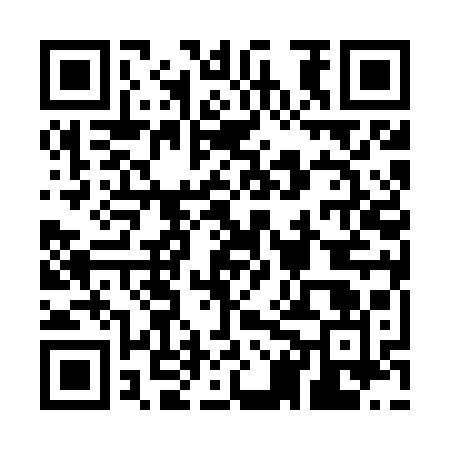 Ramadan times for Sikupilli, EstoniaMon 11 Mar 2024 - Wed 10 Apr 2024High Latitude Method: Angle Based RulePrayer Calculation Method: Muslim World LeagueAsar Calculation Method: HanafiPrayer times provided by https://www.salahtimes.comDateDayFajrSuhurSunriseDhuhrAsrIftarMaghribIsha11Mon4:304:306:4812:314:086:156:158:2512Tue4:274:276:4512:304:106:176:178:2713Wed4:234:236:4212:304:126:196:198:3014Thu4:204:206:3912:304:146:226:228:3315Fri4:164:166:3612:304:166:246:248:3616Sat4:134:136:3312:294:186:276:278:3917Sun4:094:096:3012:294:196:296:298:4118Mon4:064:066:2812:294:216:316:318:4419Tue4:024:026:2512:284:236:346:348:4720Wed3:593:596:2212:284:256:366:368:5021Thu3:553:556:1912:284:276:396:398:5322Fri3:513:516:1612:284:296:416:418:5623Sat3:473:476:1312:274:316:436:438:5924Sun3:443:446:1012:274:336:466:469:0325Mon3:403:406:0712:274:356:486:489:0626Tue3:363:366:0412:264:366:506:509:0927Wed3:323:326:0112:264:386:536:539:1228Thu3:283:285:5812:264:406:556:559:1629Fri3:243:245:5512:254:426:586:589:1930Sat3:193:195:5212:254:447:007:009:2231Sun4:154:156:491:255:458:028:0210:261Mon4:114:116:461:255:478:058:0510:302Tue4:064:066:431:245:498:078:0710:333Wed4:024:026:401:245:518:098:0910:374Thu3:573:576:371:245:528:128:1210:415Fri3:533:536:341:235:548:148:1410:456Sat3:483:486:311:235:568:178:1710:497Sun3:433:436:281:235:578:198:1910:538Mon3:383:386:251:235:598:218:2110:579Tue3:333:336:221:226:018:248:2411:0110Wed3:273:276:191:226:028:268:2611:06